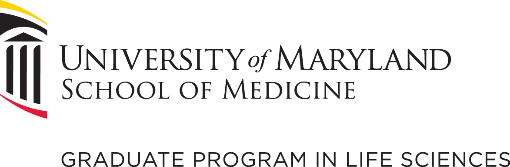 Program in Epidemiology and Human GeneticsPREV 789 Independent Study Proposal FormPlease complete this form and forward it to the Epidemiology and Human Genetics academic office at jshinnick@som.umaryland.edu.   The course outline and reading list must be submitted with this form.Student Name:  Course Title: Faculty sponsor(s): Credit Hours: Grading Method: Pass/Fail   Letter Grading 	Course objectives: How will you meet the objectives: Activity/meeting schedule: Evaluation method: Additional comments: Track Leader/Program Director Approval: Date: Note: One contact hour per week for 15 weeks is equivalent to 1 credit.  Student is also expected to complete 2 hours of independent work per week.